Fiche de parrain potentiel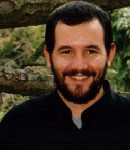 